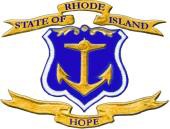 RHODE ISLAND DEPARTMENT OF ELEMENTARY AND SECONDARY EDUCATIONSchool Building Authority Capital Fund Menu For SuccessPayment Request Form LEA:			Invoice Amount:					Description of Product/Service: 						CERTIFICATION:I certify that the above information is correct to the best of my knowledge and belief and that the invoice amount is for the benefit of students.	Below this Line - For Internal Use Only	School Building Authority at the Rhode Island Department of Education VerificationDate	Verification1.  School Building Authority				Superintendent’s SignatureDate